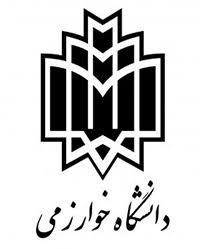 قرارداد تدریس در کارگاه آموزشی ضمن خدمت کارمندان دانشگاه خوارزمی مادة 1 – مبنای قانونی قرارداد این قرارداد به استناد بند (ح) از ماده 41 آئین‌نامه مالی و معاملاتی و تبصره ماده 51 آئین‌نامه استخدامی اعضاء غیرهیئت علمی دانشگاه‌ خوارزمی به شرح ذیل منعقد گردید.مادة 2 – طرفین قرارداد الف- دانشــگاه خوارزمــی به شماره اقتصادی 411388949791  و شناسه ملی 14002915720 به نماينــدگی .................................. فرزند ..........، شماره شناسنامه ............کد ملی ..................... به سمت معاون اداری مالی و توسعه منابع، که از این پس به اختصار «دانشگاه» نامیده می‌شود.آدرس:  تهران، خیابان شهید مفتح، نرسیده به خیابان انقلاب، شماره 43 کدپستی15719-14911- تلفن:3- 88329220 (در خصوص قراردادهای تهران، آدرس، تلفن و کدپستی دانشگاه در تهران و در خصوص قراردادهای کرج، آدرس، تلفن و کد پستی دانشگاه در کرج ذکر شود).ب-(اگر شخص حقیقی بود) آقای / خانم ........................  فرزند .................. به شماره شناسنامه ................ به  شـــمارة ملی ......................دارای دانشنامه ....................... در رشته ................................................ که در این قرارداد به اختصار «مدرّس» نامیده می شود.آدرس:...................................................................................................تلفن:.............................. کد پستی ....................(اگر شخص حقوقی بود) شرکت..........................(نوع شرکت قید شود) به شماره ثبت ............................ شناسه ملی............................و شناسه اقتصادی ........................... به مدیر عاملی آقای / خانم............فرزند ...................به شماره شناسنامه..........شماره ملی ..........................به سمت مدیر عامل که در این قرارداد به اختصار شرکت نامیده می شود. آدرس:...................................................................................................................تلفن: ..................................... کد پستی .......................  تبصره 1- مدرّس مدرک مستندی جهت صلاحیت تخصصی خود در زمینه موضوع قرارداد، ضمیمه این قرارداد نموده، که به تأیید ناظر قرارداد رسیده است.تبصره2- آدرس اعلام شده فوق توسط طرفین آدرس قانونی آن‌ها محسوب می شود. در صورت تغییر نشانی، هر یک از طرفین موظفند ظرف مدت 48 ساعت کتباً به طرف دیگر اطلاع دهند. در غیر این صورت هر گونه نامه یا اظهار نامه که به نشانی فوق ارسال شود، ابلاغ شده محسوب می‌گردد.مادة 3- موضوع قرارداد:تدریس در دوره آموزشی ................................................................ به کارکنان دانشگاه خوارزمی که از طرف ناظر قرارداد معرفی می‌شوند.تبصره: این قرارداد جزء قراردادهای پیمانکاری است و از شمول قانون کار خارج است.ماده 4- ناظر قرارداد:مدیریت اداری و منابع انسانی دانشگاه به عنوان ناظر این قرارداد مشخص گردید.مادة 5- مدت قرارداد :مدت قرارداد جمعاً ................ ساعت آموزش خواهد بود که از تاریخ ................ لغایت....................... برگزار خواهد شد. تبصره :  زمان برگزاری کلاس‌ها با توافق طرفین قابل تغییر می‌باشد.مادة 6 -  مبلغ قرارداد و نحوه پرداخت :  مبلغ این قرارداد به ازای هر ساعت تدریس مبلغ  .............................. ریال و مجموعا مبلغ........................................ ریال است. که بعد از تأیید ناظر قرارداد به حساب بانکی مدرس به شماره ......................... بانک ....................... شعبه .................پرداخت می شود. تبصره: پرداخت کلیه کسورات قانونی به عهده مدرس است. دانشگاه می تواند کسورات قانونی را از هر پرداخت کسر کند.ماده 7- محل قرارداد:مدرّس مکلف است طبق برنامه تنظیمی، امور محوله توسط مدیریت اداری و منابع انسانی دانشگاه تنظیم شده در دانشگاه خوارزمی ( تهران / کرج) به نحو احسن به انجام برساند.مادة 8-  تعهدات مدرّس1- مدرّس اقرار کرده که مشمول لایحه قانونی راجع به منع مداخله وزراء ونمایندگان مجلسین و کارمندان در معاملات دولتی و کشوری (مصوب 1337) نیست و از مفاد قانون ارتقاء سلامت نظام اداری و مقابله با فساد (مصوب 1390)  اطلاع دارد و جزء اشخاص ممنوع المعامله نیست.2- مدرّس به هیچ عنوان حق واگذاری یا انتقال تعهدات موضوع این قرارداد را به شخص یا اشخاص حقیقی یا حقوقی دیگر حتی به صور مختلف نمایندگی و وکالت  و غیره ندارد.3-مدرّس مجاز به تعطیلی کلاس بدون هماهنگی با ناظر قرارداد نیست و چنانچه بعضی از جلسات درس تشکیل نشود، مدرّس مکلف است با هماهنگی قبلی با ناظر قرارداد، جلسات تشکیل نشده را به نحو مقتضی جبران نماید.4- این قرارداد صرفاً جهت آموزش و توانمند سازی نیروی انسانی دانشگاه خوارزمی تنظیم شده و هیچ‌گونه جنبة استخدامی ندارد و مشارالیه هیچ گونه ادعایی نسبت به بیمه، پاداش پایان سال و سایر مزایای مربوطه نخواهد داشت.5- مدرّس موظف است کلیة مقررات دانشگاه در مسائل فرهنگی و اخلاقی و شئونات اسلامی در کردار و رفتار وضعیت ظاهری را رعایت کرده، در صورت بروز هر گونه تخلفی به استناد گزارش مسئولین ذیربط دانشگاه، قرارداد به طور یک طرفه فسخ می‌گردد.6-مدرّس اقرار می نماید خود را نزد سازمان تأمین اجتماعی یا یکی از سازمانهای بیمه گر بیمه نموده ومدرک مستندی را پیوست قرار داد نموده است.7- مدرس مکلف است جلسات آموزشی را در خارج از ساعات اداری برگزار نماید.8- مدرس ملزم به رعایت مقررات، مصوبات و آیین نامه های ابلاغی از سوی وزارت علوم، تحقیقات و  فناوری، شورای عالی انقلاب فرهنگی و سایر مراجع ذیصلاح حسب مورد می باشد.9- مدرس مکلف پیش از برگزاری هر کلاس محتوا و سرفصل های آموزشی را به اطلاع ناظر قرارداد برساند. در صورت ابلاغ اصلاحیه از سوی ناظر قرارداد، مدرس مکلف به اصلاح موارد تا تامین نظر ناظر قرارداد است.10- تامین دستیار و نیروی انسانی به عهده مدرس است. مدرس مکلف است نسبت به پرداخت حقوق، مزایا و بیمه این افراد راسا اقدام نماید.11- مدرس حسب نیاز ناظر قرارداد موظف به برگزاری آزمون از محتوای تدریس و اعلام نمرات به ناظر قرارداد است.ماده 9 – تعهدات دانشگاهدانشگاه مکلف است شرایط لازم به منظور حسن اجرای قرارداد را از جهت تامین فضای فیزیکی، وسایل و امکانات و تجهیزات معرفی کارکنان و نظایر آن فراهم نماید. مادة 10- حل اختلاف:کلیه اختلافات ناشی از اجرا، تفسیر و تعبیر مفاد این قرارداد از طریق مدیریت حقوقی دانشگاه خوارزمی حل و فصل میشود و تصمیم این مدیریت برای طرفین لازم الاتباع است. مدرّس اقرار کرده حق اقامه هرگونه دعوا، اعتراض و شکایت نزد مراجع ذیصلاح را از خود سلب کرده است.ماده11 – فسخ قرارداددانشگاه در هر مرحله از قرارداد میتواند با اعلام قبلی و کتبی سه روزه به صورت یکطرفه قرارداد را فسخ کند. مدرس اقرار کرده حق اقامه هر گونه دعوی و شکایت نزد مراجع ذیصلاح را از خود سلب کرده است.ماده 12- حوادث غیر مترقبهدر صورت بروز حوادث غیرمترقبه و عدم امکان ایفای تعهدات از سوی دانشگاه و یا مدرس، انجام تعهدات طرفین پس از پایان حوادث مذکور، الزامی است- لکن در مدت بروز  حادثه، تکلیفی متوجه طرفین قرارداد نخواهد بود. تصمیم گیری در خصوص مدت حوادث مذکور، نحوه انجام تعهدات طرفین و سایر مسائلی که ناشی از  حوادث مذکور است، پس از اخذ نظرات و ملاحظات مدرس بر عهده ناظر قرارداد میباشد. طرفین مکلف به تبعیت از نظر ناظر میباشند.ماده 13 - تعداد نسخ ، امضاء و مبادله قرارداد : این قرارداد در 13 ماده و در .............. نسخه که همگی دارای متن و اعتبار واحد می باشند تنظیم شده است. طرفین در کمال صحت عقل و اراده کامل و اطلاع از مفاد آن و با توجه به قوانین و مقررات آن را امضاء نمودهاند. این قرارداد پس از امضاء طرفین، لازم الاجرا و در برابر اشخاص ثالث قابل استناد است.                              دانشگاه خوارزمیبه نمایندگی دکتر ................................................                          مدرّس      معاون اداری مالی و توسعه منابع          ........................